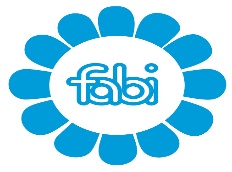 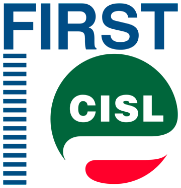 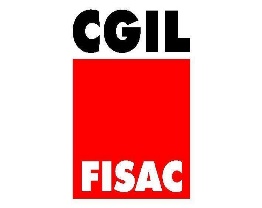 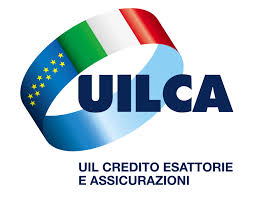 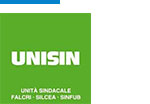 Pescara, 28 marzo 2020									Al Prefetto di Pescara									protocollo.prefpe@pec.interno.it									Al Prefetto dell’Aquila									protocollo.prefaq@pec.interno.it									Al Prefetto di Chieti									protocollo.prefch@pec.interno.it									Al Prefetto di Teramo									protocollo.prefte@pec.interno.it									Al Prefetto di Campobasso									protocollo.prefcb@pec.interno.it									Al Prefetto di isernia									protocollo.prefis@pec.interno.itOggetto:     Richiesta di presidio per rischio contagio COVID-19 in prossimità di filiali di Aziende di Credito, in occasione delle prossime scadenze di pagamento delle pensioni e cassa integrazione.Ill.mo Sig. Prefetto,le scriventi Organizzazioni Sindacali del settore del Credito sono a rappresentarLe con la presente la preoccupazione derivante dal prossimo pagamento delle pensioni e della cassa integrazione presso gli sportelli bancari della  Sua Provincia, quanto a rischio di grande affluenza ed attese in coda di clientela in genere, ed anziana in particolare.Le recenti disposizioni previste da ABI e rivolte a tutte le aziende di credito associate, dopo intensa trattativa con le controparti sindacali di settore, prevedono l’invito ai clienti a recarsi  fisicamente in banca solo per compiere operazioni indifferibili e urgenti e comunque previo appuntamento.  Trattasi di modalità di relazione sicuramente nuove e non ancora del tutto metabolizzate da gran parte della clientela tradizionale e/o anziana, non del tutto avvezza all’utilizzo di strumenti di monetica o di internet banking; le prossime scadenze tecniche di cui all’oggetto, quindi, rappresentano certamente un concreto rischio di assembramenti di persone al di fuori degli ingressi delle agenzie con conseguente possibile contagio da COVID-19.A questa evidente criticità si somma la carenza presso gran parte della rete bancaria della Provincia di adeguati dispositivi di igiene e protezione individuale, nella disponibilità del personale bancario addetto e della clientela, aumentando sensibilmente il rischio epidemiologico della diffusione virale.-Dunque, al fine ultimo di mitigare quanto più possibile ogni rischio sanitario derivante da tali possibili assembramenti di utenza, chiediamo il Suo autorevole intervento volto a porre in essere ogni misura di monitoraggio della situazione quanto a rispetto della normativa vigente in materia di COVID-19, al fine ultimo di garantire al meglio la salute pubblica e l’incolumità di tutti. Da parte nostra garantiamo l’attivazione di ogni presidio sul territorio volto a segnalare eventuali situazioni di criticità alle competenti  Autorità di Polizia, quanto a scelte organizzative aziendali e/o comportamenti individuali della clientela non conformi alle disposizioni di legge.-Nel ringraziarLa per l’attenzione che ci vorrà riservare, restiamo a Sua completa disposizione per ogni esigenza di chiarimento ulteriore.-								SEGRETERIE DI ABRUZZO E MOLISE							FABI – FIRST CISL – FISAC CGIL – UIL C.A. - UNISIN